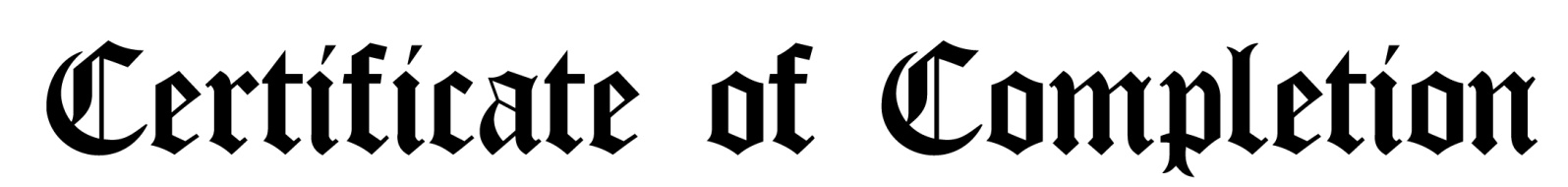 This certificate is awarded toJohn Doein recognition of successfully completing theDiscovering Christ, Following Christ,and Sharing Christ Courses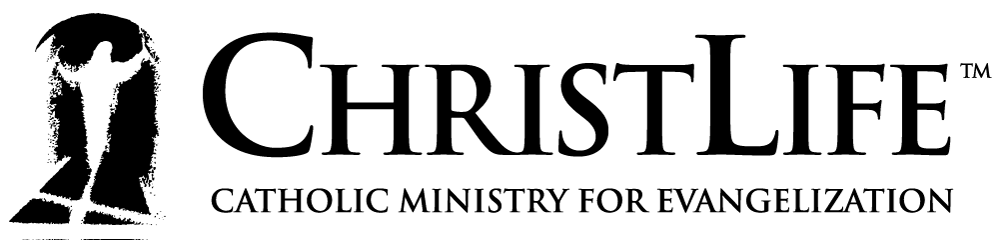 _______________________                                                                                                 ______________________[Name], Pastor                                                                                                    	     	   [Name], [Position]